Zadania z rewalidacji dla klasy P I  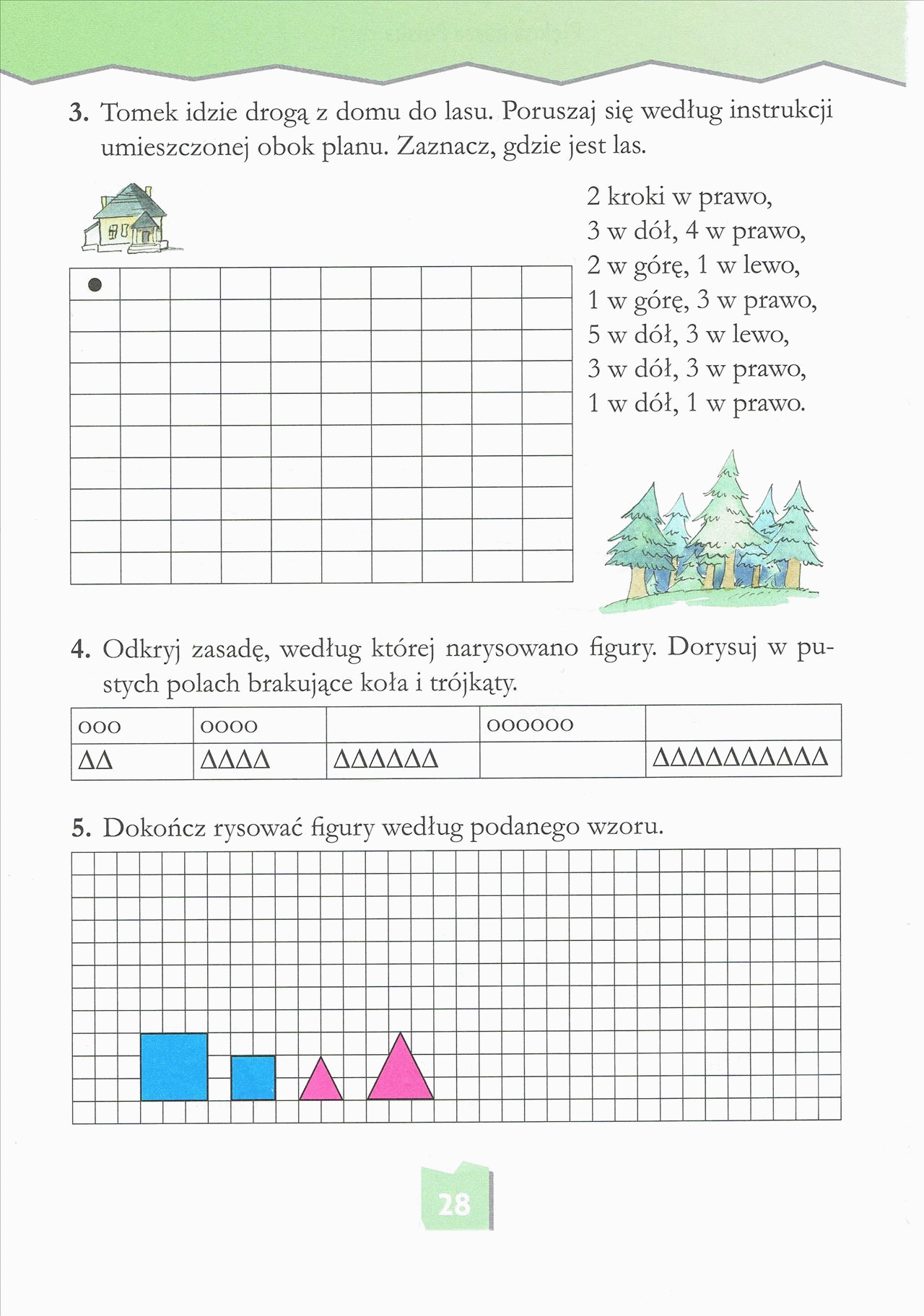 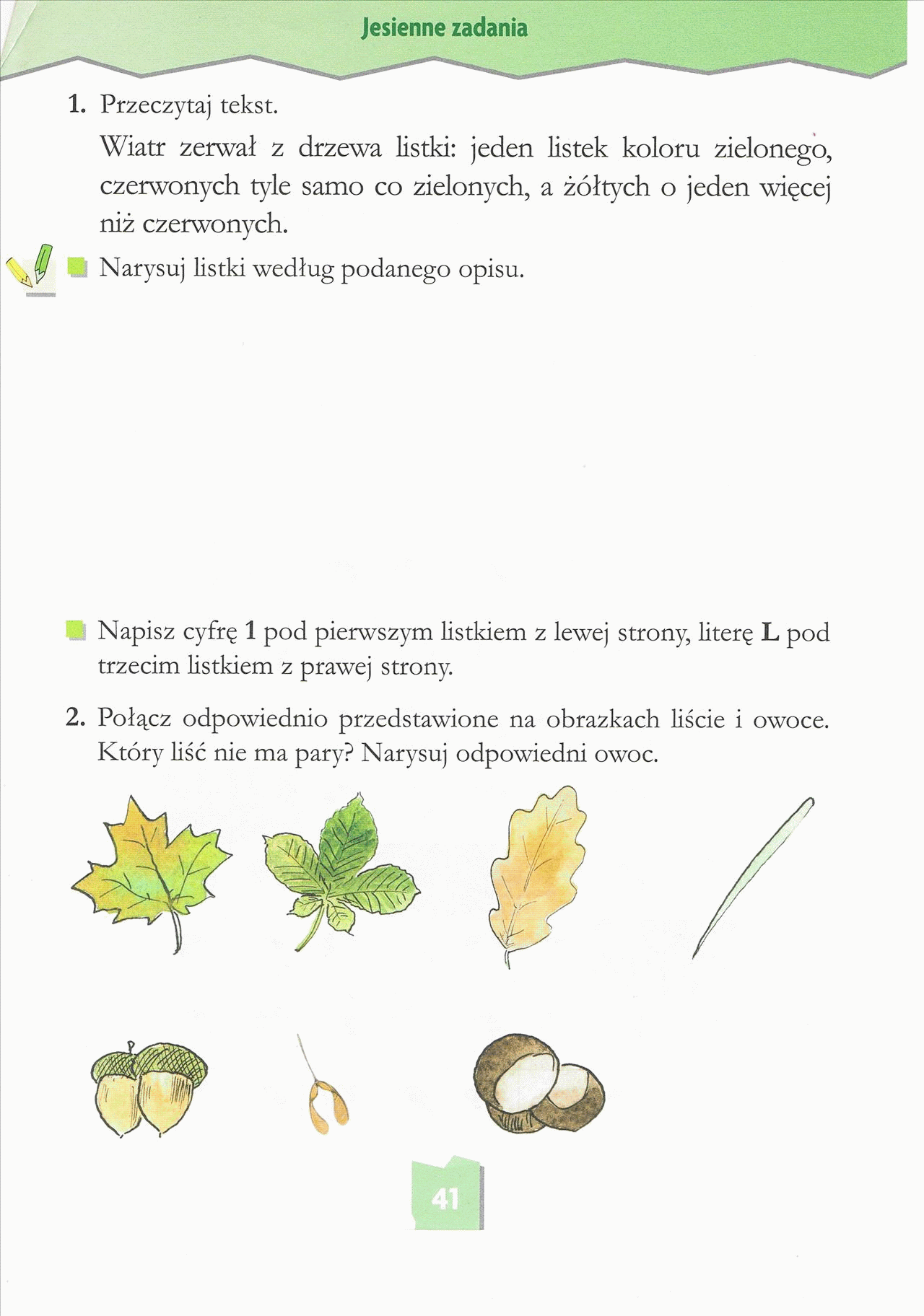 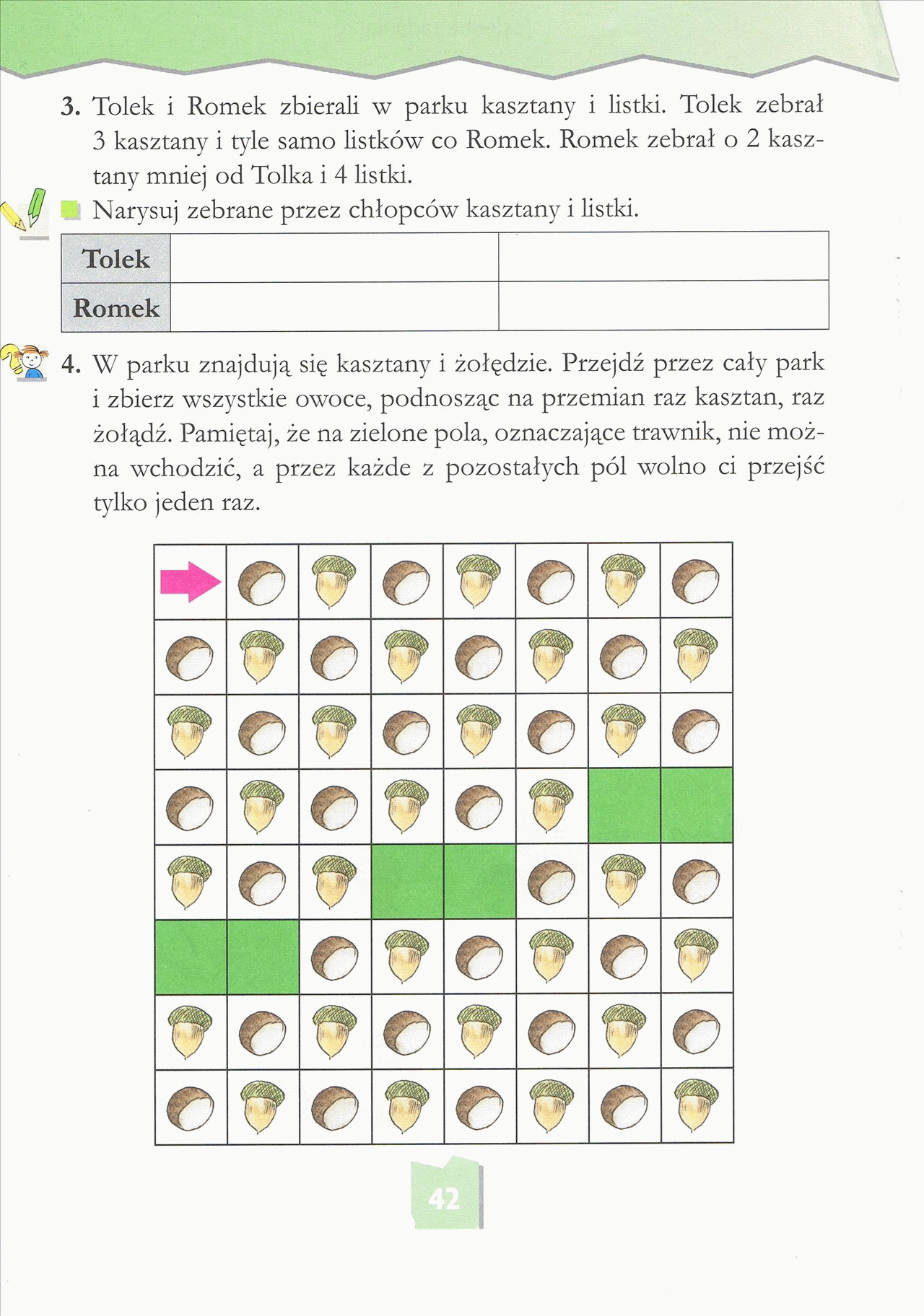 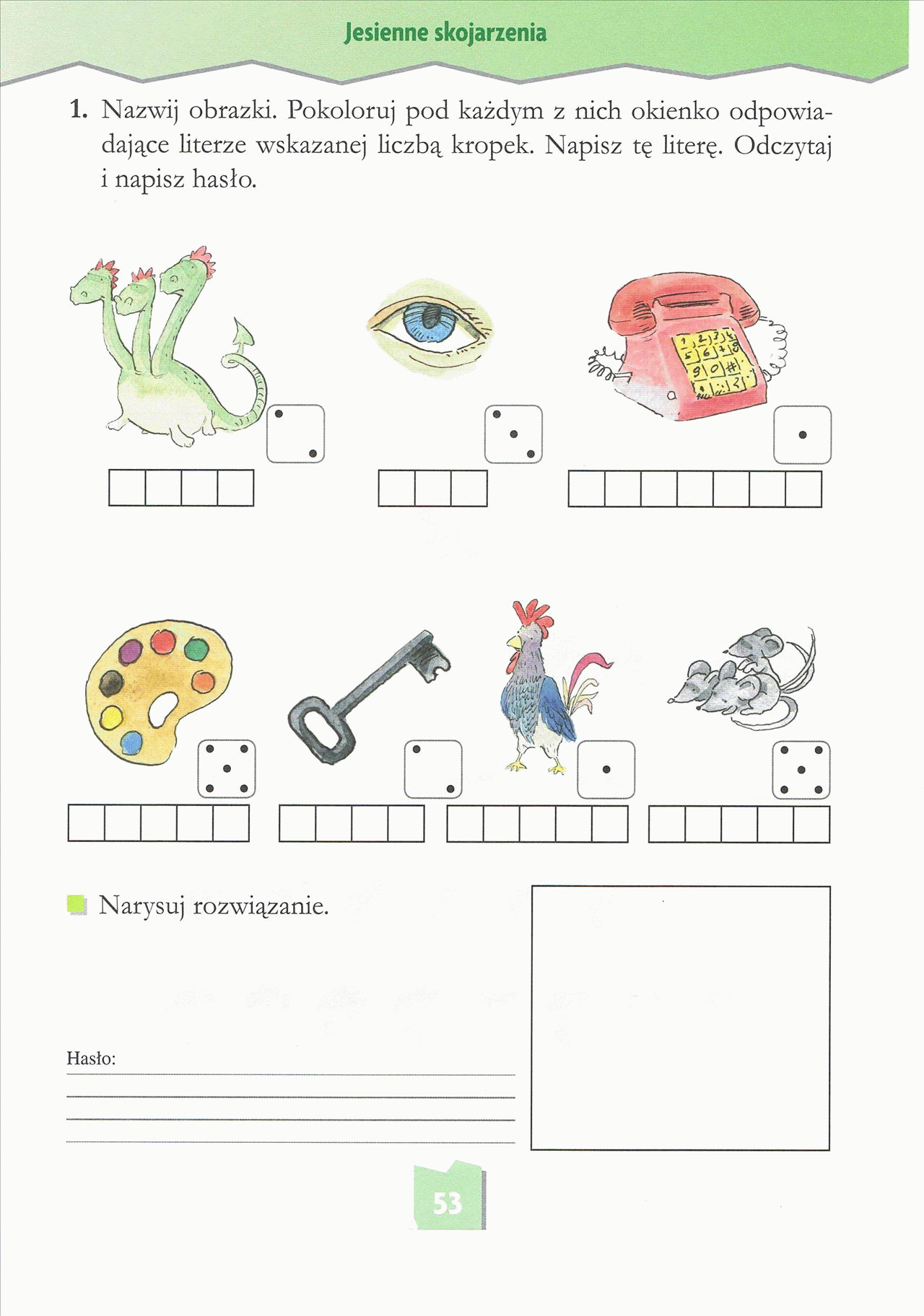 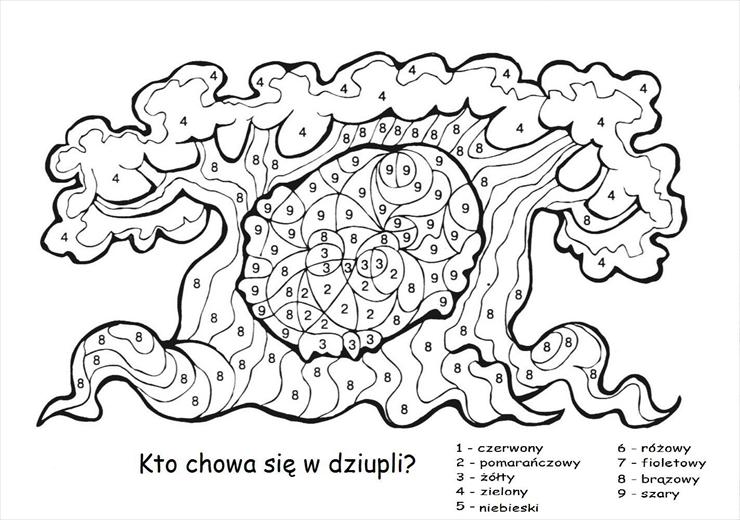 